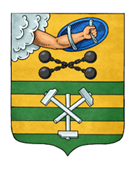 ПЕТРОЗАВОДСКИЙ ГОРОДСКОЙ СОВЕТ18 сессия 28 созываРЕШЕНИЕот 19 сентября 2018 г. № 28/18-354О внесении изменения в Правила землепользованияи застройки города Петрозаводска в границахтерритории Петрозаводского городского округаВ соответствии со статьями 31, 32, 33 Градостроительного кодекса Российской Федерации, учитывая протокол публичных слушаний от 27.06.2018 и заключение о результатах публичных слушаний от 27.06.2018, Петрозаводский городской СоветРЕШИЛ:Внести следующее изменение в статью 24 Правил землепользования и застройки города Петрозаводска в границах территории Петрозаводского городского округа, утвержденных Решением Петрозаводского городского Совета от 11.03.2010 № 26/38-771 «Об утверждении Правил землепользования и застройки города Петрозаводска в границах территории Петрозаводского городского округа»:- изменить карту зон с особыми условиями использования территории Петрозаводского городского округа, отобразив расчетную санитарно-защитную зону для автовокзала по ул. Чапаева, д.3 в г. Петрозаводске, согласно схеме. Приложение к Решению Петрозаводского городского Советаот 19 сентября 2018 г. № 28/18-354Схема Выкопировка из Правил землепользования и застройки города Петрозаводска в границах территории Петрозаводского городского округа, утвержденных Решением Петрозаводского городского Совета от 11.03.2010 № 26/38-771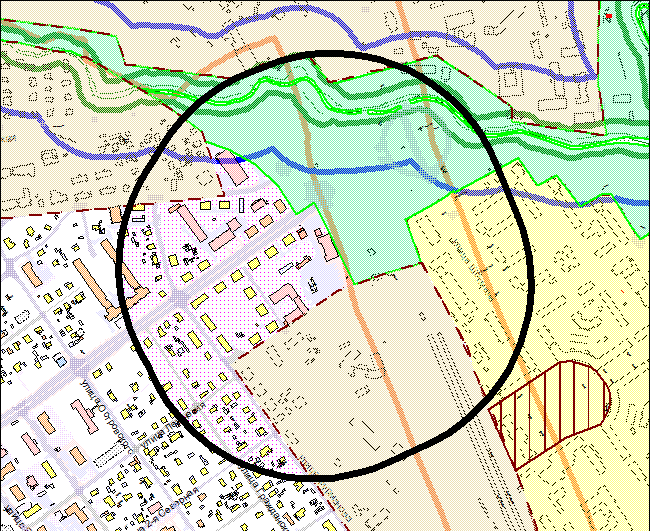 Вносимое изменение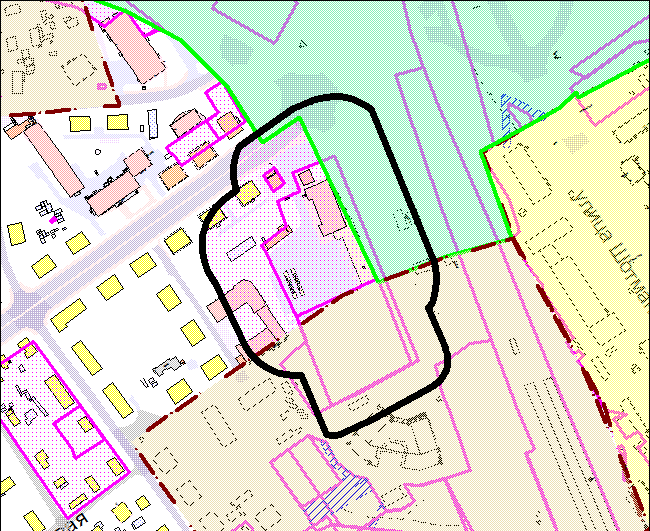 ПредседательПетрозаводского городского Совета                                   Г.П. БоднарчукГлава Петрозаводского городского округа                          И.Ю. Мирошник